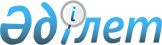 Аудан әкімдігінің 2015 жылғы 18 тамыздағы № 206 "Тасқала ауданының шалғайдағы елді мекендерінде тұратын балаларды жалпы білім беретін мектептерге тасымалдаудың схемасы мен қағидаларын бекіту туралы" қаулысының күшін жойылды деп тану туралыБатыс Қазақстан облысы Тасқала ауданы әкімдігінің 2015 жылғы 20 қазандағы № 271 қаулысы      РҚАО-ның ескертпесі.

      Құжаттың мәтінінде түпнұсқаның пунктуациясы мен орфографиясы сақталған. 

      "Қазақстан Республикасындағы жергілікті мемлекеттік басқару және өзін-өзі басқару туралы" 2001 жылғы 23 қаңтардағы Қазақстан Республикасының Заңына сәйкес аудан әкімдігі ҚАУЛЫ ЕТЕДІ:

      Аудан әкімдігінің 2015 жылғы 18 тамыздағы № 206 "Тасқала ауданының шалғайдағы елді мекендерінде тұратын балаларды жалпы білім беретін мектептерге тасымалдаудың схемасы мен қағидаларын бекіту туралы" (Нормативтік құқықтық актілерді мемлекеттік тіркеу тізілімінде № 4035 тіркелген, 2015 жылғы 9 қазанда "Екпін" газетінде жарияланған) қаулысының күші жойылды деп танылсын.


					© 2012. Қазақстан Республикасы Әділет министрлігінің «Қазақстан Республикасының Заңнама және құқықтық ақпарат институты» ШЖҚ РМК
				
      Аудан әкімінің 

      міндетін атқарушы

Л. Жұбанышқалиева
